ΠΑΝΕΛΛΗΝΙΟΣ ΣΥΛΛΟΓΟΣ ΠΡΟΣΩΠΙΚΟΥ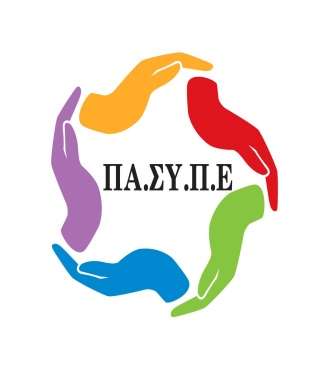 EUROBANK – ERGASIASΣΥΝΔΙΚΑΛΙΣΤΙΚΟ ΣΩΜΑΤΕΙΟ - ΕΔΡΑ: ΑΘΗΝΑΜΕΛΟΣ: Ο.Τ.Ο.Ε./Ε.Κ.Α.ΑΡΙΘ. ΠΡΩΤΟΔ. ΑΘΗΝΑΣ: 1267/1976Τροποποίηση 447/2014Παναγή Τσαλδάρη (Πειραιώς) 9-11,  TK 105 52, ΑθήναΤηλ. 211 – 4112829, 210 - 3390581, 210 - 3390582, Fax. 210 - 3390641 http://www.pansype.gr  e-mail: info@pansype.gr 18/11/2019ΘΕΑΤΡΙΚΗ ΠΑΡΑΣΤΑΣΗ«Προσοχή, ο φίλος δαγκώνει»Συναδέλφισσες, Συνάδελφοι,Σε συνέχεια των  πολιτιστικών εκδηλώσεων, η Γραμματεία πολιτισμού του Συλλόγου μας (Υπεύθυνοι Γραμματείας Σ. Τσαπρούνη – Π. Γιαννές), προσφέρει δωρεάν εισιτήρια  για όλα τα μέλη του Συλλόγου και φέτος, Παρασκευή, 13 Δεκεμβρίου 2019 και ώρα 21:00 (ώρα προσέλευσης 20:00), μια βραδιά στο Θέατρο Ζίνα για την παράσταση, «Προσοχή, ο φίλος δαγκώνει», με σκηνοθεσία του Βλαδίμηρου Κυριακίδη. Μια κοινωνική σάτιρα, η οποία βασίζεται στην κωμωδία «Μου αρέσει πραγματικά τι κάνεις» της Carole Greep και ανεβαίνει για πρώτη φορά στη χώρα μας στο θέατρο Ζίνα. Το θεατρικό έργο απέσπασε διθυραμβικές κριτικές στο Παρίσι, όπου παίζεται για 16η συνεχή χρονιά, «σπάζοντας τα ταμεία».Η Συμμετοχή είναι δωρεάν ΜΟΝΟ για τα μέλη του Συλλόγου μας. Υπάρχει δυνατότητα συμμετοχής συνοδού στην προνομιακή τιμή των 12€ από 20€. Το ποσό θα πιστωθεί στον λογαριασμό του Συλλόγου 0026.0748.85.0200107676 με αιτιολογία  το ονοματεπώνυμο του μέλους.Οι Συνάδελφοι που επιθυμούν να παραβρεθούν στην Παράσταση, θα πρέπει να συμπληρώσουν και να αποστείλουν την αίτηση και την κατάθεση του κόστους συμμετοχής συνοδού ΤΑΥΤΟΧΡΟΝΑ στην Υπεύθυνη της Γραμματείας Ισότητας του Συλλόγου μας κα Σ. Τσαπρούνη έως 06 Δεκεμβρίου 2019 στο email stsaprouni@eurobank.gr . Λόγω περιορισμένης διαθεσιμότητας θα τηρηθεί σειρά προτεραιότητας.Για την Γραμματεία πολιτισμούΣ.ΤΣΑΠΡΟΥΝΗ            Π.ΓΙΑΝΝΕΣΠΑΝΕΛΛΗΝΙΟΣ ΣΥΛΛΟΓΟΣ ΠΡΟΣΩΠΙΚΟΥEUROBANK – ERGASIASΣΥΝΔΙΚΑΛΙΣΤΙΚΟ ΣΩΜΑΤΕΙΟ - ΕΔΡΑ: ΑΘΗΝΑΜΕΛΟΣ: Ο.Τ.Ο.Ε./Ε.Κ.Α.ΑΡΙΘ. ΠΡΩΤΟΔ. ΑΘΗΝΑΣ: 1267/1976Τροποποίηση 447/2014Παναγή Τσαλδάρη (Πειραιώς) 9-11,  TK 105 52, ΑθήναΤηλ. 211 – 4112829, 210 - 3390581, 210 - 3390582, Fax. 210 - 3390641               http://www.pansype.gr  e-mail: info@pansype.gr ΑΙΤΗΣΗ ΣΥΜΜΕΤΟΧΗΣ ΣΤΗΝ ΘΕΑΤΡΙΚΗ ΠΑΡΑΣΤΑΣΗ  «Προσοχή, ο φίλος δαγκώνει»  ΘΕΑΤΡΟ ΖΙΝΑ ΣΤΙΣ 13/12/2019                                                                                                                                                    ΗΜΕΡΟΜΗΝΙΑ_____________ΟΝΟΜΑΤΕΠΩΝΥΜΟ ΜΕΛΟΥΣ:	           __________________________________________ΑΡΙΘΜΟΣ ΣΥΝΟΔΩΝ:		                       __________________________________________ΚΑΤΑΣΤΗΜΑ /ΔΙΕΥΘΥΝΣΗ:		           __________________________________________ΤΗΛΕΦΩΝΟ ΥΠΗΡΕΣΙΑΣ/ ΚΙΝΗΤΟ:                  __________________________________________                 								ΥΠΟΓΡΑΦΗ ΜΕΛΟΥΣΑποστολή της υπογεγραμμένης αίτησης στο email: stsaprouni@eurobank.gr ή με εσωτερική αλληλογραφία στο Κατ/μα 630 Πεσμαζόγλου, Πεσμαζόγλου 2-6, Αθήνα 101 75 Υπόψη Σ. ΤσαπρούνηΠΑΡΑΣΤΑΣΗΠροσοχή, ο φίλος δαγκώνει ΚΑΤΗΓΟΡΙΑ: ΚΩΜΩΔΙΑΠΟΤΕ: από 16/10 έως 22/12ΠΟΥ: ΖΙΝΑ Συγγραφέας: Carole GreepΣκηνοθεσία: Βλαδίμηρος ΚυριακίδηςΠρωταγωνιστούν: Βλαδίμηρος Κυριακίδης, Κρατερός Κατσούλης, Ναταλία Δραγούμη, Ευαγγελία ΜουμούρηΆλλοι Συντελεστές: Σκηνικά: Μαίρη Τσαγκάρη, Κοστούμια: Μαρία Τσαμουδάκη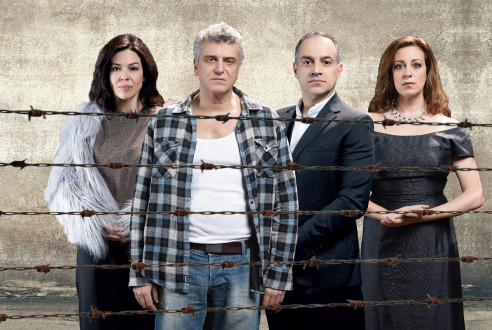 Τη νέα θεατρική σεζόν ο Βλαδίμηρος Κυριακίδης πρωτοπορεί, δημιουργώντας μια ανατρεπτικά αυτοσχεδιαστική παράσταση! «Προσοχή, ο φίλος δαγκώνει».Βασίζεται στην κωμωδία «Μου αρέσει πραγματικά τι κάνεις» της Carole Greep και ανεβαίνει για πρώτη φορά στη χώρα μας στο θέατρο Ζίνα. Το θεατρικό έργο απέσπασε διθυραμβικές κριτικές στο Παρίσι, όπου παίζεται για 16η συνεχή χρονιά, «σπάζοντας τα ταμεία».Η σκηνοθετική ματιά του Βλαδίμηρου Κυριακίδη «παντρεύει» το επιτυχημένο θεατρικό κείμενο με τον δημιουργικό αυτοσχεδιασμό. Δίνει το έναυσμα στους συμπρωταγωνιστές του να ξεδιπλώσουν επί σκηνής την αυθόρμητη δοκιμασμένη καλλιτεχνική έμπνευση και να επινοήσουν τα εκφραστικά μέσα της... στιγμής, δίνοντας την ευκαιρία στο κοινό να απολαμβάνει μια «διαφορετική» παράσταση. Οι αυτοσχεδιασμοί, το διαρκές παιχνίδι του λόγου, η αλήθεια και η ψευδαίσθηση συνυπάρχουν αρμονικά προκαλώντας αστείρευτο γέλιο. Η υπόθεσηΔύο ζευγάρια, τέσσερις διαφορετικοί χαρακτήρες, μπλέκουν τις «γραμμές»  φιλίας, δημιουργούν απρόοπτες  καταστάσεις που φθάνουν στη γελοιότητα και ανακαλύπτουν πως οι καλύτεροι φίλοι τους δεν είναι και τόσο …φίλοι όπως πίστευαν.  Ένας λανθασμένος χειρισμός του κινητού τηλεφώνου φέρνει στο φως  όλη την αλήθεια: τι πραγματικά σκέφτονται οι φίλοι τους γι΄ αυτούς. Κι όταν τα στόματα ανοίγουν, αποκαλύπτεται η πραγματική ταυτότητα όλων. Αναγκάζονται να βγάλουν τις μάσκες και να τα… πουν όλα κατά πρόσωπο…   Κοινωνική σάτιρα με ανατροπές, απρόοπτα, πολλές αλήθειες και πολλές ευκαιρίες για γέλιο σε μια παράσταση που θα μείνει σε όλους αξέχαστη! Η Carole Greep είναι Γαλλίδα συγγραφέας και έχει υπογράψει μεγάλες επιτυχίες της σύγχρονης θεατρικής σκηνής.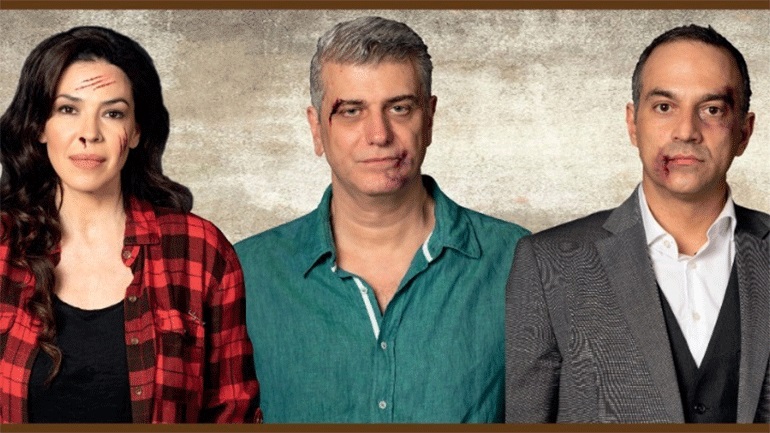 Συντελεστές:

Μετάφραση:        Αντώνης ΓαλέοςΦωτισμοί:          Κατερίνα ΜαραγκουδάκηΠαραγωγή: Θεατρικές Επιχειρήσεις ΤάγαρηΘέατρο Ζίνα: Λεωφόρος Αλεξάνδρας 74,Εξάρχεια - τηλ. 210 6424414,424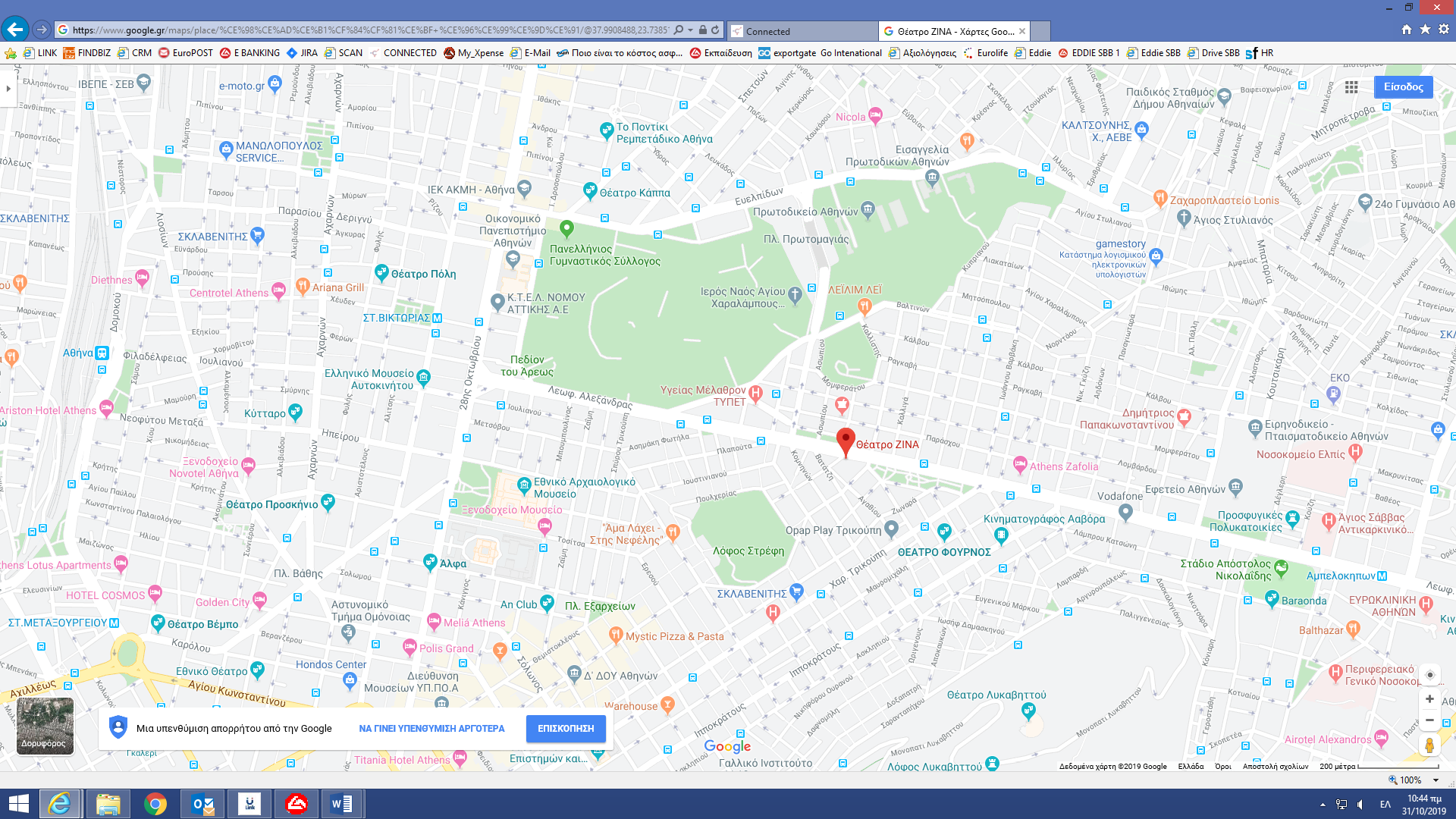 